(1)	Type : E=écrit, EI=exposé individuel, EC=exposé en classe, EX=expérimentation, QCM(2)	Critères évaluation :A=Analyse, S=synthèse,AR=argumentation, D=démarche, R=résultats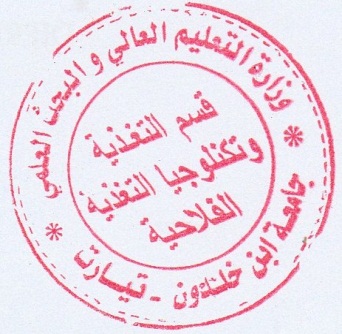 Nom EES         : UNIVERSITE IBN KHALDOUN DE TIARETDépartement : Nutrition et Technologie Agro-alimentaireSYLLABUS DE LA MATIERE(à publier dans le site Web de l’institution)Bio statistiqueENSEIGNANT DU COURS MAGISTRALENSEIGNANT DU COURS MAGISTRALBENMEHIDI HammouBENMEHIDI HammouBENMEHIDI HammouBENMEHIDI HammouENSEIGNANT DU COURS MAGISTRALENSEIGNANT DU COURS MAGISTRALRéception des étudiants par semaineRéception des étudiants par semaineRéception des étudiants par semaineRéception des étudiants par semaineEmail benmehidi-h@outlook.comJour :                         Mardiheure09h30Tél de bureau/Tél secrétariat/Autre0698939516Bâtiment :                                 Amphi CBureau :NonTRAVAUX DIRIGES(Réception des étudiants par semaine)TRAVAUX DIRIGES(Réception des étudiants par semaine)TRAVAUX DIRIGES(Réception des étudiants par semaine)TRAVAUX DIRIGES(Réception des étudiants par semaine)TRAVAUX DIRIGES(Réception des étudiants par semaine)TRAVAUX DIRIGES(Réception des étudiants par semaine)TRAVAUX DIRIGES(Réception des étudiants par semaine)TRAVAUX DIRIGES(Réception des étudiants par semaine)NOMS ET PRENOMS DES ENSEIGNANTS Bureau/salle réceptionSéance 1Séance 1Séance 2Séance 2Séance 3Séance 3NOMS ET PRENOMS DES ENSEIGNANTS Bureau/salle réceptionjourheurejourHeurejourheureBENMEHIDI HammouAmphi C Mardi11h00TRAVAUX PRATIQUES(Réception des étudiants par semaine)TRAVAUX PRATIQUES(Réception des étudiants par semaine)TRAVAUX PRATIQUES(Réception des étudiants par semaine)TRAVAUX PRATIQUES(Réception des étudiants par semaine)TRAVAUX PRATIQUES(Réception des étudiants par semaine)TRAVAUX PRATIQUES(Réception des étudiants par semaine)TRAVAUX PRATIQUES(Réception des étudiants par semaine)TRAVAUX PRATIQUES(Réception des étudiants par semaine)NOMS ET PRENOMS DES ENSEIGNANTS Bureau/salle réceptionSéance 1Séance 1Séance 2Séance 2Séance 3Séance 3NOMS ET PRENOMS DES ENSEIGNANTS Bureau/salle réceptionjourheurejourheurejourheure/     //DESCRIPTIF DU COURSDESCRIPTIF DU COURSObjectifL'étudiant doit savoir les notions et la terminologie de la statistique et pour pouvoir étudier des phénomènes à travers la collecte de données, leur traitement, leur analyse, l'interprétation des résultats et leur présentation afin de rendre ces données compréhensibles.Type Unité EnseignementMéthodologique Contenu succinctStatistique descriptive :Définitions.Paramètres de position.Paramètres de dispersion.Séries statistiques à deux variables.Les tableaux de contingences.Coefficient de corrélation.Régression linéaire. Probabilités :Variables aléatoires.Lois discrètes (Binomiale et Poisson,…).Lois continues (Gauss, loi normale centrée réduite, loi khi II, …)Crédits de la matière4Coefficient de la matière1Pondération Participation50 %Pondération Assiduité50 %Calcul Moyenne C.C50% (Exercices en classe) + 50% (Assiduité + Participation).Compétences visées Dégager les propriétés essentielles que l’on peut déduire d’une accumulation de données . Donner une image concise et simplifiée de la réalité.  La mise au point et à l'application de méthodes statistiques dans le domaine de l'agronomie. EVALUATION DES CONTROLES CONTINUS DE CONNAISSANCESEVALUATION DES CONTROLES CONTINUS DE CONNAISSANCESEVALUATION DES CONTROLES CONTINUS DE CONNAISSANCESEVALUATION DES CONTROLES CONTINUS DE CONNAISSANCESEVALUATION DES CONTROLES CONTINUS DE CONNAISSANCESEVALUATION DES CONTROLES CONTINUS DE CONNAISSANCESEVALUATION DES CONTROLES CONTINUS DE CONNAISSANCESEVALUATION DES CONTROLES CONTINUS DE CONNAISSANCESPREMIER CONTROLE DE CONNAISSANCESPREMIER CONTROLE DE CONNAISSANCESPREMIER CONTROLE DE CONNAISSANCESPREMIER CONTROLE DE CONNAISSANCESPREMIER CONTROLE DE CONNAISSANCESPREMIER CONTROLE DE CONNAISSANCESPREMIER CONTROLE DE CONNAISSANCESPREMIER CONTROLE DE CONNAISSANCESJourSéanceDuréeType (1)Doc autorisé (Oui, Non)BarèmeEchange après évaluation(date Consult. copie)Critères évaluation (2)MardiCours1h00ENon/20EDEUXIEME CONTROLE DE CONNAISSANCESDEUXIEME CONTROLE DE CONNAISSANCESDEUXIEME CONTROLE DE CONNAISSANCESDEUXIEME CONTROLE DE CONNAISSANCESDEUXIEME CONTROLE DE CONNAISSANCESDEUXIEME CONTROLE DE CONNAISSANCESDEUXIEME CONTROLE DE CONNAISSANCESDEUXIEME CONTROLE DE CONNAISSANCESJourSéanceDuréeType (1)Doc autorisé (Oui, Non)BarèmeEchange après évaluation(date consultation copies)Critères évaluation (2)MardiCours01h00EINon/20EEQUIPEMENTS ET MATERIELS UTILISESEQUIPEMENTS ET MATERIELS UTILISESAdresses Plateformeshttps://moodle.univ-tiaret.dz/Noms Applications (Web, réseau local)WebPolycopiés Analyse Mathématiques et  StatistiquesMatériels de laboratoires/Matériels de protection/Matériels de sorties sur le terrain/LES ATTENTESLES ATTENTESAttendues des étudiants (Participation-implication)La maîtrise des connaissances de base dans les statistiques Participer activement aux cours et aux discussions (TD).Travailler avec les autres étudiants de manière constructive et collaborative.Attentes de l’enseignantDonner du sens à la biostatistiques en s’appuyant sur la compréhension des concepts et des processus mathématiques.Guide l’étudiant à acquérir de grandes compétences d'analyser  , évaluer des données statistiques.Créer des situations qui permettent d’appliquer les compétences  acquises dans des activités pratiques.BIBLIOGRAPHIEBIBLIOGRAPHIELivres et ressources numériques1. Alain Baccini, Statistique Descriptive Élémentaire, Institut de Mathématiques de Toulouse, 2010.2. D.Boularas, D. Fredon et D. Petit, Mini Manuel de Mathématiques pour les sciences de la vie et de l’environnement, Dunod, Paris,2009.3. François Liret, Maths en pratique : À l’usage des étudiants, Dunod, Paris, 2006. ArticlesPolycopiésAnalyse Mathématiques et  StatistiquesSites Web/